JELOVNIK ZA 10. MJESEC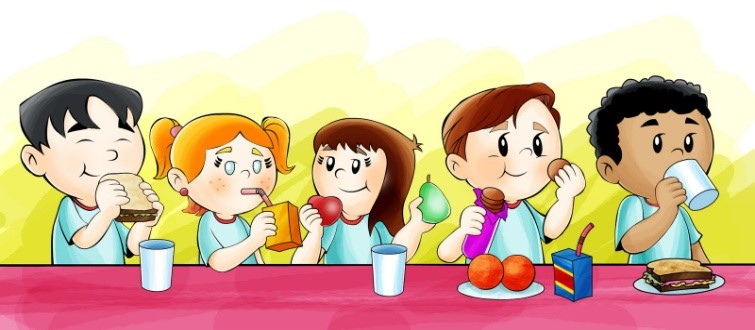 DATUMDANDORUČAKRUČAK2.10.PONEDJELJAKKRUH S MARGARINOM I MEDOM, ČAJMAHUNE S MESOM3.10.UTORAKKUKURUZNI ŠTAPIĆ, ČAJRAGU OD JUNETINE4.10.SRIJEDAMAFIN S ČOKOLADOM, MLIJEKOŠPAGETI BOLONJEZ9.10.PONEDJELJAKKIFLA, ČAJGRAŠAK S MESOM10.10.UTORAKZVRK SA SIROM, CEDEVITABATAK I MLINCI11.10.SRIJEDAKRUH S LINO LADOM, MLIJEKOPORILUK S MESOM12.10.ČETVRTAKHOT-DOG, ČAJVARIVO OD GRAHA S TIJESTOM13.10.PETAKKROFNA S MARELICOM, CEDEVITAKRPICE S KUPUSOM16.10.PONEDJELJAKKRUH S MILERAMOM, ČAJFINO VARIVO S MESOM17.10.UTORAKKROASAN SA ŠUNKOM I SIROM, CEDEVITAGULAŠ18.10.SRIJEDASLANAC, MLIJEKOVARIVO OD KELJA19.10.ČETVRTAKBUHTLA S ČOKOLADOM, ČAJĆUFTE20.10.PETAKKUKURUZNI KLIPIĆ, JOGURTGRIS23.10.PONEDJELJAKKRUH S PAŠTETOM, ČAJVARIVO OD KELJA S MESOM24.10.UTORAKPUŽIĆ S ORASIMA, CEDEVITAŠPAGETI BOLONJEZ25.10.SRIJEDAKUKURUZNI ŠTAPIĆ, MLIJEKOBATAK I RIZI BIZI26.10.ČETVRTAKMAFIN S LIMUNOM, ČAJGRAH 27.10.PETAKKIFLA, ČAJTIJESTO SA SIROM